 Asociácia zamestnávateľských zväzov a združení SR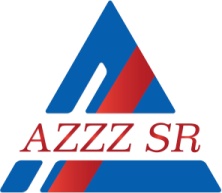 Materiály na rokovanie HSR SR  Dňa 27. februára 2017									č. 7)Stanoviskok Návrhu zákona, ktorým sa mení a dopĺňa zákon č. 385/2000 Z. z. o sudcoch a prísediacich a o zmene a doplnení niektorých zákonov v znení neskorších predpisov a ktorým sa menia a dopĺňajú niektoré zákony.Všeobecne k návrhu:Ministerstvo spravodlivosti Slovenskej republiky predkladá na rokovanie Hospodárskej a sociálnej rady vlády Slovenskej republiky návrh zákona, ktorým sa mení a dopĺňa zákon č. 385/2000 Z. z. o sudcoch a prísediacich a o zmene a doplnení niektorých zákonov v znení neskorších predpisov a ktorým sa menia a dopĺňajú niektoré zákony (ďalej len „návrh zákona“). Návrh zákona sa do legislatívneho procesu predkladá na základe schváleného Plánu legislatívnych úloh vlády Slovenskej republiky na rok 2017 a na základe Programového vyhlásenia vlády Slovenskej republiky na roky 2016 – 2020, ktoré týmto napĺňa v časti Spravodlivosť, súdnictvo. Návrh zákona ďalej realizuje vybrané úlohy vyplývajúce z Akčného plánu Iniciatívy pre otvorené vládnutie v Slovenskej republike na rok 2015 a z Akčného plánu na posilnenie Slovenskej republiky ako právneho štátu.Cieľom návrhu zákona je riešiť tri základné okruhy problematiky – výberové konania na funkciu sudcu, hodnotenie sudcov a disciplinárnu zodpovednosť sudcov. V oblasti výberových konaní sa navrhuje zavedenie hromadného výberového konania pri obsadzovaní voľných miest sudcov na okresných súdoch, a to pri rešpektovaní doterajšej úrovni otvorenosti výberových konaní, ich transparentnosti a verejnej kontroly. V oblasti hodnotenia sudcov sa navrhuje zriadenie hodnotiacich komisií, ktoré budú vykonávať hodnotenie sudcov a súčasne sa navrhuje zverejňovanie hodnotení sudcov. V oblasti disciplinárnej zodpovednosti sa vykonávajú zmeny majúce za cieľ zefektívnenie disciplinárneho konania, najmä jednoznačné určenie orgánu zodpovedného za dohľadu nad plynulosťou disciplinárnych konaní, pričom sa súčasne vykonáva úprava niektorých inštitútov disciplinárnej zodpovednosti a disciplinárnych konaní, u ktorých si to vyžiadala aplikačný prax. Okrem uvedených otázok návrh zákona rieši aj niektoré požiadavky aplikačnej praxe týkajúce sa postavenia a činnosti Súdnej rady Slovenskej republiky, zloženia oddelení vnútornej revízie súdov, nezlučiteľnosti funkcie orgánov riadenia a správy súdov s členstvom v Súdnej rade Slovenskej republiky, ako aj prispôsobenie právnej úpravy tvorby rozvrhu práce notárov s Civilným mimosporovým poriadkom. Návrh zákona ďalej ustanovuje povinnú formu elektronickej komunikácie sú súdmi pre určené subjekty (orgány verejnej moci a advokáti); v tejto súvislosti sa zavádza aj nový súdny poplatok.Vzhľadom na predpokladanú dĺžku legislatívneho procesu a berúc do úvahy potrebnú legisvakanciu sa navrhuje, aby zákon nadobudol účinnosť 1. júna 2017. Návrh zákona bol v súlade s § 2 ods. 1 zákona č. 400/2015 Z. z. o tvorbe právnych predpisov a o Zbierke zákonov Slovenskej republiky a o zmene a doplnení niektorých zákonov vypracovaný participatívnym spôsobom v rámci na to zriadenej pracovnej skupiny zloženej zo zástupcov Súdnej rady Slovenskej republiky, Najvyššieho súdu Slovenskej republiky, stavovských organizácií sudcov a občianskej spoločnosti.  Návrh zákona je v súlade s Ústavou Slovenskej republiky, ústavnými zákonmi, medzinárodnými zmluvami, ktorými je Slovenská republika viazaná a zákonmi a súčasne je v súlade s právom Európskej únie, ako aj s nálezmi Ústavného súdu Slovenskej republiky.Návrh zákona nezakladá vplyvy, podnikateľské prostredie a informatizáciu spoločnosti a nebude mať sociálny vplyv, ani vplyv životné prostredie a na služby verejnej správy pre občana. Návrh zákona zakladá pozitívny vplyvy na rozpočet verejnej správy.Návrh zákona nie je predmetom vnútrokomunitárneho pripomienkového konania. Návrh zákona bol predmetom riadneho pripomienkového konania a na rokovanie Hospodárskej a sociálnej rady vlády Slovenskej republiky sa predkladá s rozpormi (Najvyšší súd Slovenskej republiky, Súdna rada Slovenskej republiky, Združenie sudcov Slovenska).Stanovisko AZZZ SR :AZZZ SR berie predložený materiál na vedomie. Záver :AZZZ SR odporúča materiál na ďalšie legislatívne konanie.